ZENITH refleja horizontes lejanos con el Defy El Primero 21 BLUEZenith asombró al mundo en 2017 con la gran presentación del nuevo Zenith DEFY 
EL PRIMERO 21. Una reinvención cronométrica de la precisión y la fiabilidad, el DEFY 
EL PRIMERO 21 es un claro reflejo del espíritu de innovación que fluye por las venas de Zenith desde hace 150 años. Su carisma natural se refleja en esta hermosa y elegante versión en azul.En 1969, Zenith presentó El Primero, el primer movimiento de cronógrafo automático con rueda de pilares totalmente integrado que hacía posible una precisión de una décima de segundo. Este modelo representó un paso fundamental en el proceso de búsqueda de la perfección y demostró una capacidad indudable de crear relojes de leyenda, marcando un hito en la historia de la relojería que no había sido superado... hasta hoy. Medio siglo después, Zenith vuelve a desafiar la tradición y traspasar las fronteras existentes, introduciéndonos en el universo de la precisión de centésimas de segundo. El DEFY EL PRIMERO 21 de Zenith, una leyenda renacida, es el brillante símbolo del siglo XXI que señala un nuevo futuro para una marca con una estrella verdaderamente única. Cuando se trata de perseguir un extremo, Zenith no conoce límites El DEFY EL PRIMERO 21 de Zenith supone un salto cualitativo en prestaciones y diseño mecánico. Es una competición contra uno mismo. El movimiento recién actualizado de este excepcional reloj presenta una frecuencia de 360.000 alt/h (50 Hz) —diez veces la de su célebre predecesor, 
El Primero— que hace posible una precisión de centésimas de segundo. Una visualización exquisitamente diseñada magnifica el efecto de esta impresionante frecuencia: el bisel interno presenta una escala graduada del 1 al 100, recorrida por una aguja de las centésimas de segundo que gira a la deslumbrante velocidad de una vuelta por segundo, para ofrecer al afortunado propietario del reloj un impacto visual sin precedentes y una experiencia casi irreal de viaje en el tiempo. Reflejando las tendencias actuales de la ingeniería y para garantizar un rendimiento óptimo, esta increíble complicación mecánica se consigue utilizando un número reducido de componentes, evitando así un tedioso proceso de montajes y ajustes. Además de ofrecer una mejora significativa en las prestaciones y la estructura mecánica, el diseño del DEFY EL PRIMERO 21, que cuenta con la certificación cronométrica de TIME LAB, se inspira en la robusta apariencia de su predecesor de 1969. Enmarcada por una caja de titanio de grado 5 de 44 mm, la esfera esqueletizada del DEFY EL PRIMERO 21 forma un entorno inequívocamente contemporáneo para las características clave que identificaban 
al legendario modelo original: un segundero con punta en forma de estrella, agujas tipo bastón luminiscentes de gran tamaño e índices facetados, elementos que rinden un orgulloso homenaje al modelo predecesor y constituyen una impresionante demostración de brillo futurista.Un remedio instantáneo para la melancolía, el elegante y preciso DEFY EL PRIMERO 21 BLUE, que cuenta con la certificación cronométrica de TIME LAB, presenta una brillante caja de titanio con índices y agujas rodiados a juego. La esfera esqueletizada presenta con elegancia un indicador de reserva de marcha de cronógrafo a las 12 horas, indicación central de horas y minutos, un segundero pequeño 
a las 9 horas, un contador de 60 segundos negro a las 6 horas y el emblemático contador de 30 minutos azul del DEFY EL PRIMERO 21 a las 3 horas, equilibrado por una singular platina azul de gran efecto visual. Diseñado para complacer diferentes gustos, el DEFY EL PRIMERO 21 BLUE permite elegir entre tres llamativas correas: la primera es de caucho negro recubierto con una sofisticada piel 
de caimán azul, la segunda, de caucho azul, cómoda y flexible, y, finalmente, la tercera ofrece la elegancia sin adulterar del titanio. Todas las opciones presentan un doble cierre desplegable de titanio. Este magnífico reloj, con una generosa reserva de marcha de 50 horas y estanco a 100 metros, hará las delicias de los aficionados a la inmersión más exigentes.DEFY EL PRIMERO 21 BLUE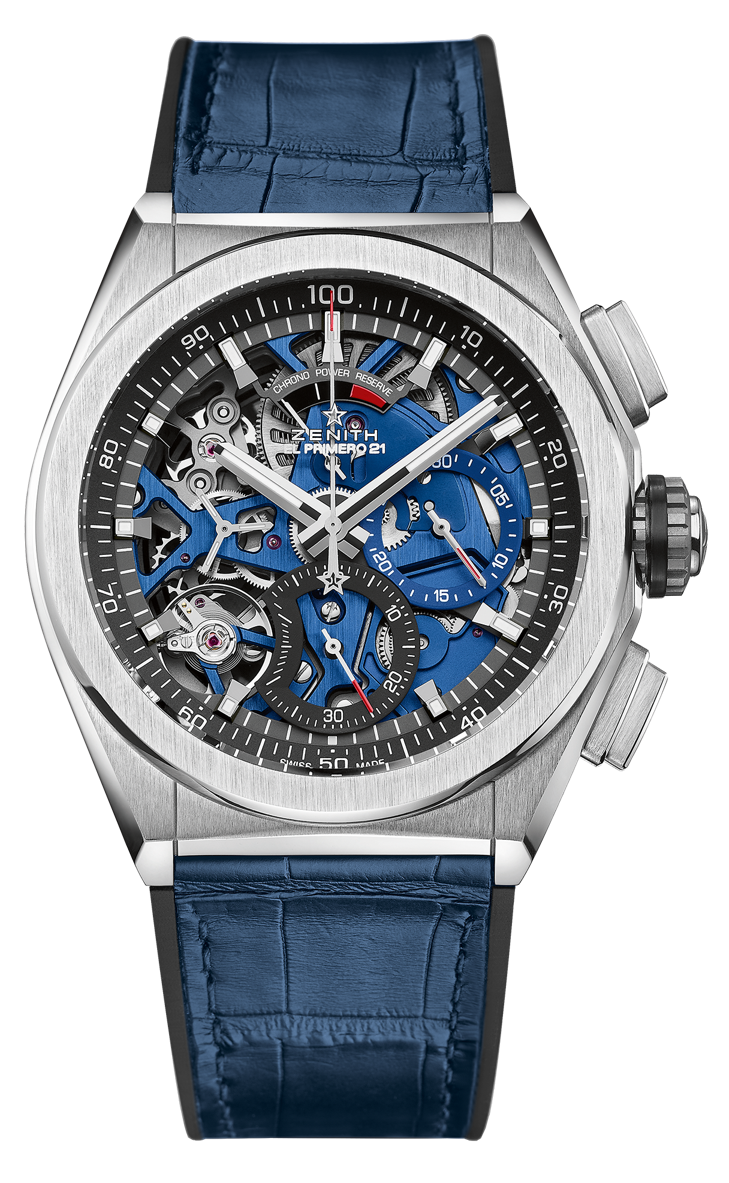 DETALLES TÉCNICOS
Referencia: 	95.9002.9004/78.R584PUNTOS DE VENTA EXCLUSIVOSNuevo movimiento del cronógrafo a la centésima de segundoExclusiva rúbrica dinámica de una revolución por segundoArquitectura de doble cadena1 escape para el reloj (36.000 alt/h - 5 Hz);1 escape para el cronógrafo (360.000 alt/h - 50 Hz)Certificación cronométrica de TIME LABMOVIMIENTO El Primero 9004, automáticoCalibre: 14¼``` (Diámetro: 32,80 mm)Altura: 7,9 mmComponentes: 293Rubíes: 53Frecuencia de 36.000 alt/h (5 Hz)Reserva de marcha de 50 horas aprox.Masa oscilante especial con motivo circular satinado-cepilladoPlatina azulFUNCIONES Función de cronógrafo a la centésima de segundoIndicación de la reserva de marcha del cronógrafo a las 12 horasIndicación central de horas y minutosSegundero pequeño a las 9 horas- Aguja de cronógrafo central- Contador de 30 minutos a las 3 horas- Contador de 60 segundos a las 6 horasCAJA, ESFERA Y AGUJAS Caja de titanio cepilladoDiámetro: 44 mmDiámetro de la abertura: 35,5 mmAltura: 14,50 mmCristal: Cristal de zafiro abombado con tratamiento antirreflectante en ambas carasFondo: Cristal de zafiro transparenteEstanqueidad: 10 ATMEsfera: Esqueletizada con contadores bicoloresÍndices: Rodiados, facetados y recubiertos de Super-LumiNova®Agujas: Rodiadas, facetadas y recubiertas de Super-LumiNova®CORREA Y HEBILLA Caucho negro revestido de piel de caimán azulDoble cierre desplegable de titanioDEFY EL PRIMERO 21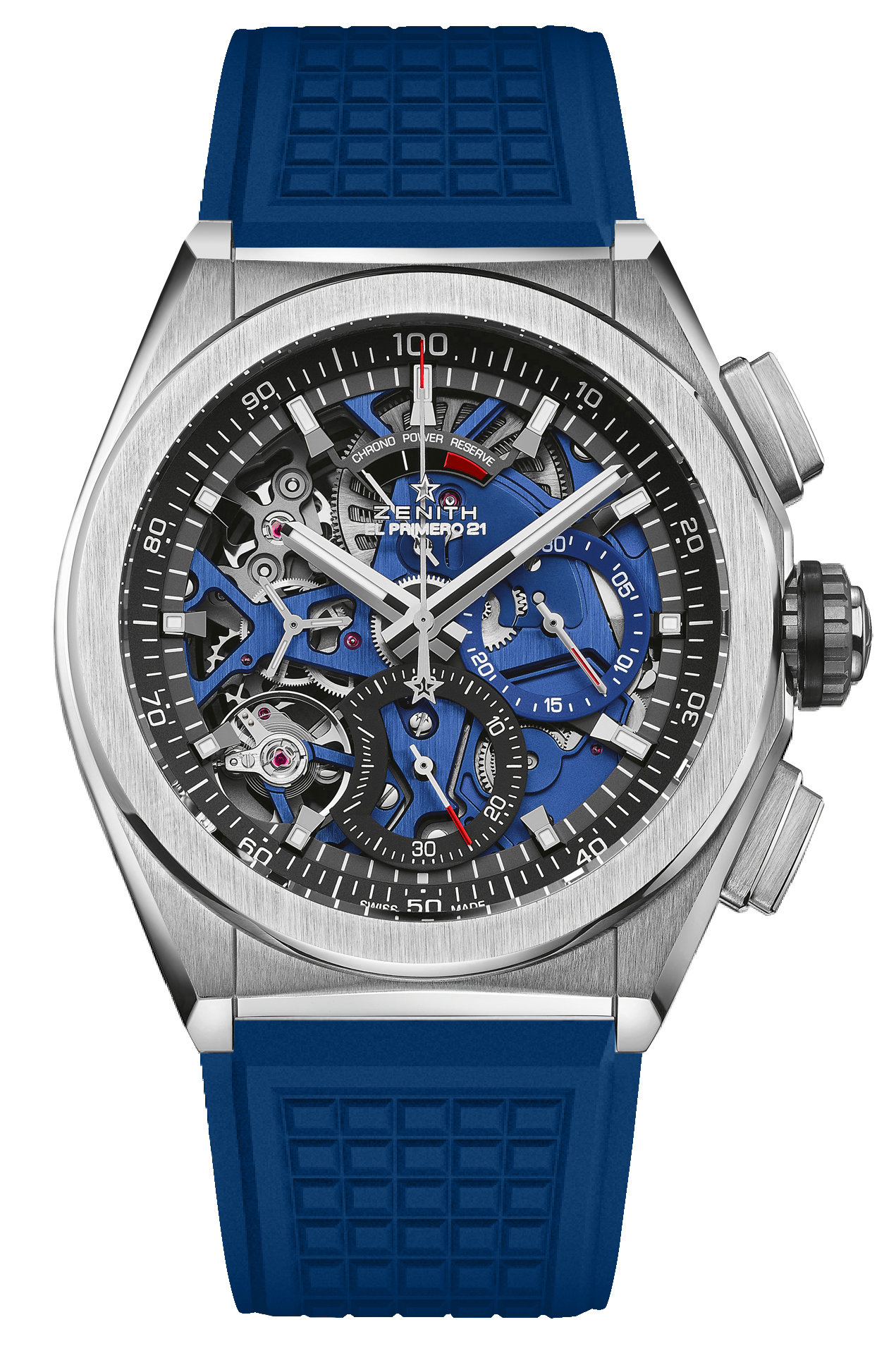 DETALLES TÉCNICOS
Referencia: 	95.9002.9004/78.R591PUNTOS DE VENTA EXCLUSIVOSNuevo movimiento del cronógrafo a la centésima de segundoExclusiva rúbrica dinámica de una revolución por segundoArquitectura de doble cadena1 escape para el reloj (36.000 alt/h - 5 Hz);1 escape para el cronógrafo (360.000 alt/h - 50 Hz)Certificación cronométrica de TIME LABMOVIMIENTO El Primero 9004, automáticoCalibre: 14¼``` (Diámetro: 32,80 mm)Altura: 7,9 mmComponentes: 293Rubíes: 53Frecuencia de 36.000 alt/h (5 Hz)Reserva de marcha de 50 horas aprox.Masa oscilante especial con motivo circular satinadoPlatina azulFUNCIONES Función de cronógrafo a la centésima de segundoIndicación de la reserva de marcha del cronógrafo a las 12 horasIndicación central de horas y minutosSegundero pequeño a las 9 horas- Aguja de cronógrafo central- Contador de 30 minutos a las 3 horas- Contador de 60 segundos a las 6 horasCAJA, ESFERA Y AGUJAS Caja de titanio cepilladoDiámetro: 44 mmDiámetro de la abertura: 35,5 mmAltura: 14,50 mmCristal: Cristal de zafiro abombado con tratamiento antirreflectante en ambas carasFondo: Cristal de zafiro transparenteEstanqueidad: 10 ATMEsfera: Esqueletizada con contadores bicoloresÍndices: Rodiados, facetados y recubiertos de SuperLuminovaAgujas: Rodiadas, facetadas y recubiertas de SuperLuminovaCORREA Y HEBILLA Caucho azulDoble hebilla desplegable de titanio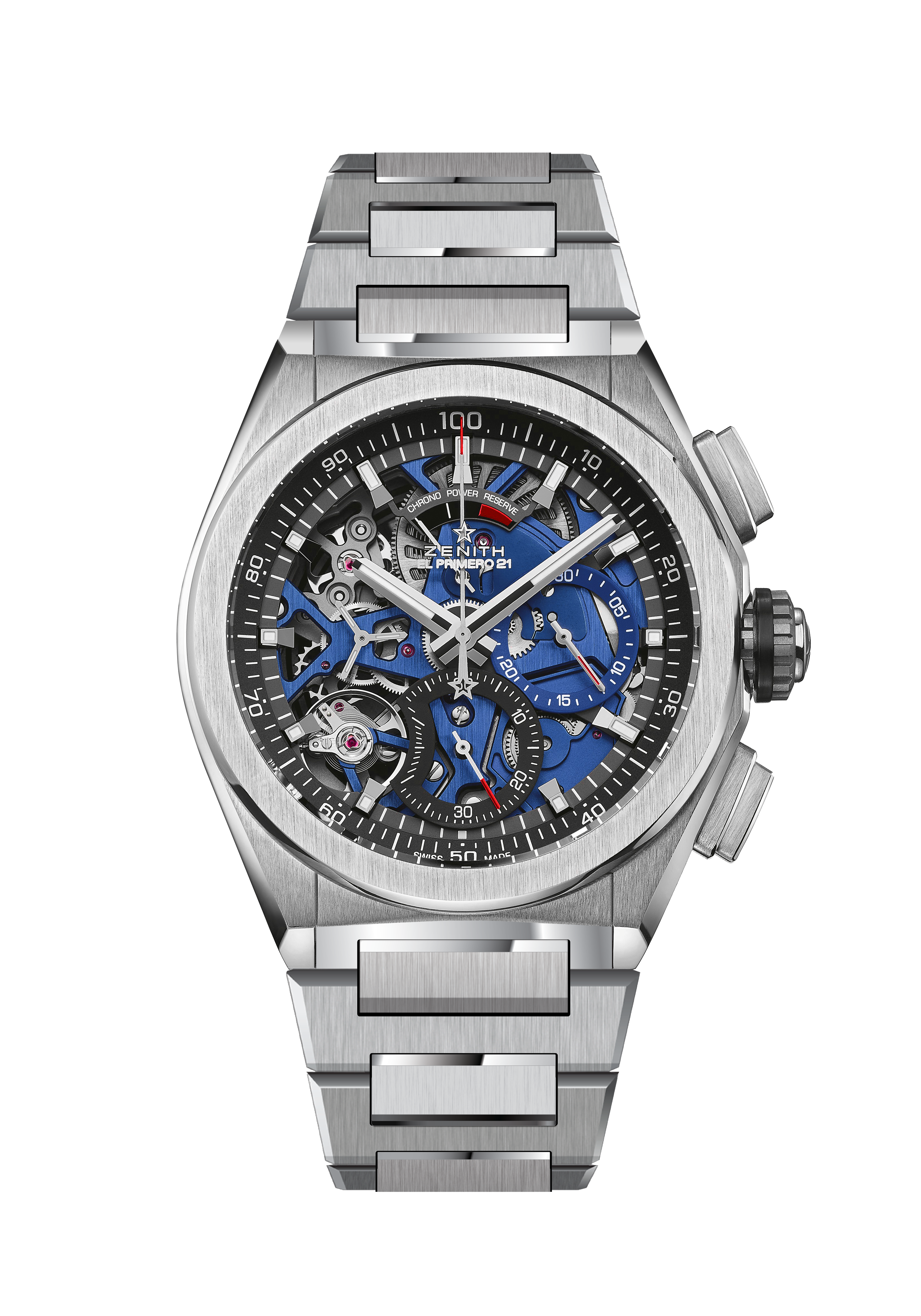 DEFY EL PRIMERO 21DETALLES TÉCNICOS
Referencia: 	95.9002.9004/78.M9000PUNTOS DE VENTA EXCLUSIVOSNuevo movimiento del cronógrafo a la centésima de segundoExclusiva rúbrica dinámica de una revolución por segundoArquitectura de doble cadena1 escape para el reloj (36.000 alt/h - 5 Hz);1 escape para el cronógrafo (360.000 alt/h - 50 Hz)Certificación cronométrica de TIME LABMOVIMIENTO El Primero 9004, automáticoCalibre: 14¼``` (Diámetro: 32,80 mm)Altura: 7,9 mmComponentes: 293Rubíes: 53Frecuencia de 36.000 alt/h (5 Hz)Reserva de marcha de 50 horas aprox.Masa oscilante especial con motivo circular satinadoPlatina azulFUNCIONES Función de cronógrafo a la centésima de segundoIndicación de la reserva de marcha del cronógrafo a las 12 horasIndicación central de horas y minutosSegundero pequeño a las 9 horas- Aguja de cronógrafo central- Contador de 30 minutos a las 3 horas- Contador de 60 segundos a las 6 horasCAJA, ESFERA Y AGUJAS Caja de titanio cepilladoDiámetro: 44 mmDiámetro de la abertura: 35,5 mmAltura: 14,50 mmCristal: Cristal de zafiro abombado con tratamiento antirreflectante en ambas carasFondo: Cristal de zafiro transparenteEstanqueidad: 10 ATMEsfera: Esqueletizada con contadores bicoloresÍndices: Rodiados, facetados y recubiertos de SuperLuminovaAgujas: Rodiadas, facetadas y recubiertas de SuperLuminovaCORREA Y HEBILLA Pulsera de titanio